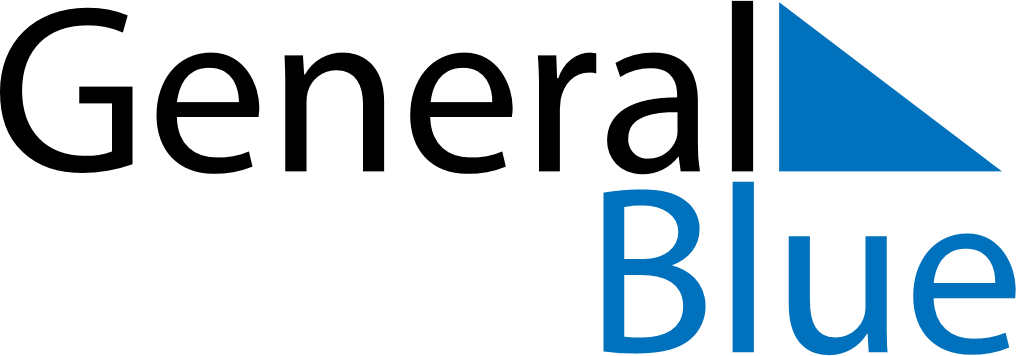 December 2023December 2023December 2023LesothoLesothoSUNMONTUEWEDTHUFRISAT123456789101112131415161718192021222324252627282930Christmas DayBoxing Day31